Ф.И.О. ученика__________________________________________________Тема урока______________________________________________________________________________________________________________________МетельНочью в полях, под напевы метели,
Дремлют, качаясь, берёзки и ели... 
Месяц меж тучек над полем сияет —
Бледная тень набегает и тает...
Мнится мне ночью: меж белых берёз
Бродит в туманном сиянье Мороз.Парная работаЗадание: Найти эпитеты, метафоры, олицетворения(можно подчеркивать, выписывать рядом, можно даже рисовать)

Ночью в избе, под напевы метели,
Тихо разносится скрип колыбели...
Месяца свет в темноте серебрится —
В мёрзлые стёкла по лавкам струится.
Мнится мне ночью: меж сучьев берёз
Смотрит в безмолвные избы Мороз.

Мертвое поле, дорога степная!
Вьюга тебя заметает ночная,
Спят твои сёла под песни метели,
Дремлют в снегу одинокие ели...
Мнится мне ночью: не степи кругом —
Бродит Мороз на погосте глухом...Словарная работаЗначение слов приводится по словарю В.И.Даля «Толковый словарь живого великорусского языка» в 4 томахИЗБА ж. (истопка, истобка, истба, изба), избенка, избеночка, избушка, -шечка, -шенка, -шоночка, изобка, избочка умалит. избишка презрительно, избина, избища увелич. крестьянский дом, хата; 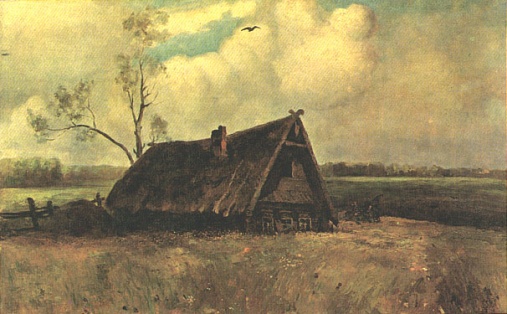 Колыбель, колыбелька ж. зыбка, люлька, качалка, баюкалка, колыска; она делается различно: пяльца обшитые холстом и привешенные за углы на веревочках; кузовок на очепе, с подножкою для качанья; кроватка на круглых полозках и пр. 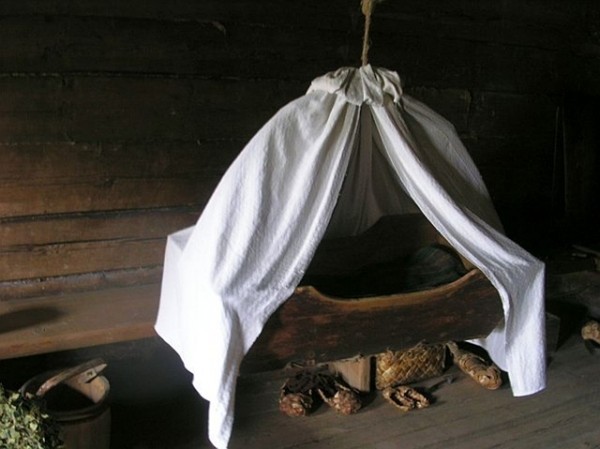 ПОГОСТ м. всякое кладбище, божья-нива; церковный двор или место огороженное при церкви.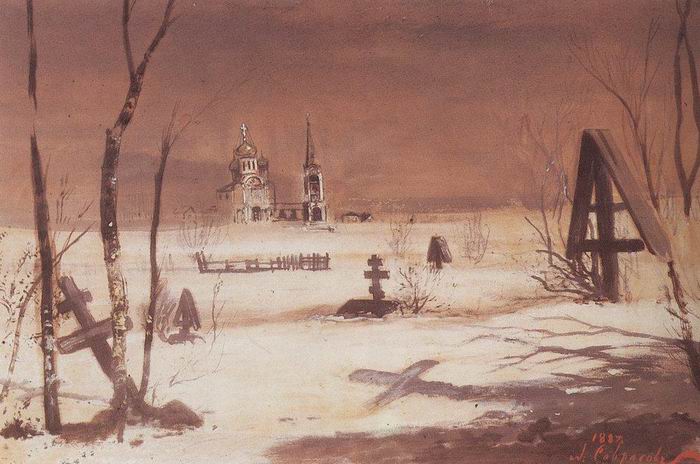 СинквейнПервая строка — тема синквейна, заключает в себе одно слово (обычно существительное или местоимение), которое обозначает объект или предмет, о котором пойдет речь.Вторая строка — два слова (чаще всего прилагательные или причастия), они дают описание признаков и свойств выбранного в синквейне предмета или объекта.Третья строка — образована тремя глаголами или деепричастиями, описывающими характерные действия объекта.Четвертая строка — фраза из четырёх слов, выражающая личное отношение автора синквейна к описываемому предмету или объекту.Пятая строка — одно слово-резюме, характеризующее суть предмета или объекта.ПримерыЗима.Белая, снежная.Морозит, заметает, сверкает.Она словно жемчуг прекрасна.Сказка. Зима.Белоснежная, холодная.Кружит, морозит, сверкает.Словно невеста в белом платье.Чудо.Оценивание1.2. Как оцениваете свою работу на уроке? (по пятибалльной системе)Оценка____________________Домашнее задание. Сочинить сказку о зиме или нарисовать иллюстрацию.Название художественно-изобразительного средстваОбъяснениеПримерЭпитетэто образное определение, характеризующее свойство, качество, понятие, явлениеКакой?И следом печальным на почве бесплодной Виднелся лишь пепел седой и холодный. (М.Ю.Лермонтов) Метафораэто переносное значение слова, основанное на сходствеНа кого (чего) похож? Под голубыми небесами, великолепными коврами, блестя на солнце, снег лежит... (А.С.Пушкин) Сравнениеэто сопоставление двух предметов, понятий или состояний, имеющих общий признакКак кто (что)? Луна, как бледное пятно, Сквозь тучи мрачные желтела… (А.С.Пушкин)Олицетворениеэто перенесение свойств человека на неодушевлённые предметыЧем похож на человека? И ныне все дико и пусто кругом – Не шепчутся листья с гремучим ключом. (М.Ю.Лермонтов) ЗналУзналХочу знать